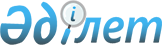 Об определении видов общественных работ для осужденных к отбыванию   наказания в виде привлечения к общественным работам
					
			Утративший силу
			
			
		
					Постановление акимата города Туркестан Южно-Казахстанской области от 30 апреля 2013 года № 719. Зарегистрировано Департаментом юстиции Южно-Казахстанской области 22 мая 2013 года № 2289. Утратило силу постановлением акимата города Туркестан Южно-Казахстанской области от 6 февраля 2015 года № 74      Сноска. Утратило силу постановлением акимата города Туркестан Южно-Казахстанской области от 06.02.2015 № 74.

      В соответствии с пунктом 1 статьи 42 Уголовного кодекса Республики Казахстан от 16 июля 1997 года, пунктом 1 статьи 30 Уголовно-исполнительного кодекса Республики Казахстан от 13 декабря 1997 года, пунктом 2 статьи 31 Закона Республики Казахстан от 23 января 2001 года «О местном государственном управлении и самоуправлении в Республике Казахстан», акимат города Туркестан ПОСТАНОВЛЯЕТ:



      1. Определить виды общественных работ для осужденных к отбыванию наказания в виде привлечения к общественным работам благоустройство и уборка территорий населенных пунктов.



      2. Определить место для отбывания осужденными наказания в виде привлечения к общественным работам: Товарищество с ограниченной ответственностью «Түркістан жарық-тазалық», Государственное коммунальное предприятие «Туркестан-Су» и Государственного учреждения «Отдел жилищно-коммунального хозяйства, пассажирского транспорта и автомобильных дорог города Туркестан» Акимата города Туркестан.



      3. Акиму города, сельских округов по согласованию с уголовно-исполнительной инспекцией города Туркестан ежеквартально представлять в суды списки объектов для отбывания осужденными наказания в виде привлечения к общественным работам.



      4. Контроль за исполнением настоящего постановления возложить на заместителя акима города Ж. Ибрагимова.



      5. Настоящее постановление вводится в действие по истечении десяти календарных дней после дня его первого официального опубликования.            Аким города                                А. Усербаев
					© 2012. РГП на ПХВ «Институт законодательства и правовой информации Республики Казахстан» Министерства юстиции Республики Казахстан
				